МУ Комитет по образованию Администрации  г.Улан- УдэМуниципальное бюджетное дошкольное образовательное учреждениеДетский сад №35 «Алые паруса» (комбинированного типа)670000.  г. Улан-Удэ, ул. Профсоюзная  7, 8(3012)21-60-58Секция « Природа вокруг нас»Тема: «Вода – чудо природы»                                                               Докладчик: Галданов Эрхим,5 лет                                                                 Научный руководитель:   Миронова А.Ю.,                                                                                                                                                                                                                                                                                                                            Очиржапова Э.Ц	Воспитатели МБДОУ Детский сад №35                                                                  «Алые паруса» г. Улан-Удэ2024г                                              Содержание1.Введение……………………………………………………......3                                                                                                                       2. Основная и практическая часть:……………………………..42.1.  Три состояния воды……………………………………....5-6                                                                                        2.2  Переход воды из одного состояния в другое…………....6-7                                                   2.3 Свойства воды………………………………………………7-8                                                                                                        3. Заключение ………………………………………………….. 9                                                                                                 4.Список литературы …………………………………………. 10                                                                                                  5. Приложение……………………………………………………11                                                                                                   Введение Однажды,  просматривая энциклопедию, которая есть у нас в семейной библиотечке, меня заинтересовала  страница,  которая  рассказывала   о « путешествии» воды.  Меня очень заинтересовало, почему так происходит, и я решил  посмотреть на опытах . Поэтому   тема  моей исследовательской  работы    называется  «Вода – чудо природы».  Считаю, что это  актуальная тема, так как вода это самое важное вещество на Земле, без которого не может существовать ни один живой организм. Я задался целью -  уточнить и расширить знания о воде, её свойствах, значении для  живых существ.Кроме того, мне захотелось с помощью экспериментов доказать выдвинутую  гипотезу – вода - это единственное вещество, которое переходит в природе из одного состояния в другое. Вода прозрачна, не имеет формы, вкуса, запаха, цвета, хороший растворитель.Перед собой поставил следующие задачи:- изучить литературу о значении воды, о состоянии её в природе, о свойствах воды;
- доказать с помощью экспериментов, что вода переходит из одного состояния в другое,  вода прозрачна, не имеет формы, вкуса, запаха, цвета, она – хороший растворитель;- изучить роль воды в жизни растений, животных и человека;- сделать выводы.Объект исследования: водаПредмет исследования: свойства водыМетоды исследования: наблюдения, опыты, беседа, эксперимент, анализ и обобщение результатов.Практическая значимость работы состоит в том, что её результаты могут помочь  нам в разных  жизненных ситуациях, расширят знание о природе,  данная работа может быть использована на познавательных занятиях для воспитанников в детском саду. Вода – одно из самых важных для человека веществ. Она занимает большую часть поверхности нашей планеты. Без неё не обойтись никому и никогда, и заменить её нечем. Организм человека,  больше чем на половину состоит из воды. Человек может прожить без воды всего 7–8 дней. Каждый день взрослому человеку нужно 2 литра питьевой воды.   Вода – важный помощник для человека. Она также необходима человеку для приготовления пищи, личной гигиены и мытья посуды. При недостатке воды жизнь живых существ сильно нарушается. Растения увядают и могут погибнуть. Животные без нее быстро гибнут. Жизнь на Земле без воды невозможна. Известный советский ученый академик  И.В. Петрянов свою научно – популярную книгу о воде назвал “Самое необыкновенное вещество в мире”. «В нашем теле около 75% воды; на нашей планете нет жизни без воды; в каждом живом организме, в каждой клеточке протекают бесчисленные химические реакции». А доктор биологических наук  Б.Ф.Сергеев начал свою книгу  “Занимательная физиология” с главы о воде – “Вещество, которое создало нашу планету”.«Вода занимает  совершенно   исключительное положение в природе еще и потому, что без нее была бы невозможна жизнь. Живое вещество образовалось в первобытных морях из растворенных в них веществ. И с тех пор все химические реакции в каждой клеточке тела любого животного или растения идут между растворенными веществами».Учёные абсолютно правы: нет на Земле вещества, более важного для нас, чем обыкновенная вода, и в тоже время не существует  другого такого вещества с ее уникальными   свойствами.Делаем вывод, что вода - одно из самых распространенных веществ  в  природе, и главная составная часть каждого организма. Без нее жизнь на земле была бы не возможна.                                           Три состояния воды.Всем известно, что в природе вода может находиться в трех различных состояниях, таких как: газообразное, жидкое или твердое. «В повседневной жизни мы можем встретить воду в любом из ее трех состояний, и она время от времени переходит из одного в другое.Жидкая вода испаряется и переходит в газообразное состояние-водяной пар. Он конденсируется  и  превращается в жидкость. При минусовых температурах вода замерзает и превращается в твердый лед».   Из книги  Кошевар Д.В.«Планета Земля»- «Издательство  АСТ» 2017-128с./Когда говорят о количестве влажности в воздухе, обычно подразумевают количество водяных паров. Если воздух описывается как «влажный», это означает, что в воздухе содержится большое количество водяных паров.Лед – твердое агрегатное состояние воды. Толстый слой льда имеет голубоватый цвет, что связано с особенностями преломления им света. Сжимаемость льда очень низка. Лед при нормальном давлении существует только при температуре 0°С или ниже и обладает меньшей плотностью, чем холодная вода. Именно поэтому айсберги плавают в воде. При этом, поскольку отношение плотностей льда и воды при 0°С постоянно, лед всегда выступает из воды на определенную часть, а именно на 1/5 своего объема.Облака, снег и дождь тоже  представляют собой различные состояния воды. Облако состоит из множества капелек воды или кристалликов льда, снежинка - мельчайшие кристаллики льда, а дождь - жидкая вода.Переход воды из одного состояния в другое.Для того, чтобы доказать, что вода переходит из одного состояния в другое я провел  несколько экспериментов.Переход воды из жидкого состояния в  твердое состояние, происходит при  замерзании  воды.  (Приложение № 1)                                                                                                                             Эксперимент 1. Когда я гостил в деревне у бабушки и дедушки, на новогодних каникулах, мы случайно нашли мою старую игрушку для песка, в форме рыбки, и решили провести эксперимент. Налили воду в форму и оставили на улице. Утром я обнаружил, что вода в формочке замерзла и получилась фигурка рыбки. Получается, что жидкая вода стала твердой и превратилась в лёд. Мне понравилось! Можно делать разные фигуры.Эксперимент 2. Этот эксперимент я решил провести с мамой дома. Мы нагрели воду в кастрюле и поставили на неё тарелку, как крышку. Когда вода закипела, нижняя сторона тарелки стала влажной, на ней появились капли, которые падали вниз и ещё было много пара. Из этого я понял, что вода из жидкого состояния переходит в газообразное, и, наоборот, из газообразного в жидкое.Переход вещества из газообразного состояния в жидкое, или твёрдое, вследствие его охлаждения или сжатия, называется конденсацией.Также происходит и в природе. С поверхности океанов, морей, рек и суши вода превращается в пар и поднимается вверх. Там он охлаждается и превращается в капельки воды, из которых образуются облака. Из облаков вода выпадает на землю и пополняет реки, а реки несут её в океан. Это и есть «путешествие» воды, что так меня заинтересовало,  называется круговорот воды в природе. Существует Большой круговорот воды в природе и еще два малых – океанический и континентальный. Большой круговорот воды в природе иначе называют Мировым. Над океаном  собираются осадки, ветры несут их на континенты, там они выпадают и со стоком вновь возвращаются в океан. Так природа превращает соленую воду в  пресную. Малый океанический круговорот происходит над океаном – он заключается в непрерывном испарении воды, конденсации, образовании осадков и выпадении их обратно в океан. Континентальный круговорот воды происходит точно так же, только над поверхностью суши. Кстати, океан теряет в процессе круговорота больше воды, нежели получает с осадками. А на суше ситуация обратная – воды выпадает намного больше, чем испаряется. Вся вода, когда-либо выпавшая на сушу в виде осадков, рано или поздно  вернется в океан. Поэтому круговорот воды в природе в разных местах происходит с разной скоростью. Все зависит от того, в каком из агрегатном состоянии пребывает вода ,т.е в жидком, твердом или газообразном. От этого меняется скорость ее движения,  следовательно, и время, через которое совершается круговорот воды в природе. Пар быстро переносится ветром, конденсируется и выпадает в виде осадков. Вода, чтобы проделать этот путь, должна сначала испариться. А лед – еще и растаять.Проведя свои эксперименты я доказал, что вода действительно переходит из одного состояния в другое.                                                   Свойства  водыСледующие мои опыты доказывают вторую часть гипотезы о свойствах воды. (Приложение № 2)Опыт 1. Я  решил перелить воду из одного стакана  в  другой. Из этого  понял, что вода-это жидкость, она  имеет свойство текучестиОпыт 2.Когда наливаешь воду в разную посуду, можно сделать вывод, что она  не имеет формы.Нальём воду в ёмкости разной формы и увидим, что вода принимает форму этих ёмкостей. Вода не имеет формы.                                                                                             Опыт 3.  Вода бесцветна! Если поставить какой-нибудь предмет за стакан с водой, то его можно увидеть.                                                                                                                                             Опыт 4.  У воды нет запаха!Опыт 5.   Вода может быть холодной, а при нагревании тёплой и даже горячей. Будьте аккуратнее!                                                                 Опыт 6. Если попить воду, мы все поймём, что у воды нет вкуса! Несмотря на это я очень люблю ее пить!  Опыт 7.  Если добавить в воду соль или сахар ,вода станет сладкой или солёной. Сладкое мне больше нравиться! И, кстати, соль и сахар в воде хорошо растворяется. Опыт 8. С водой можно поиграть, показывать фокусы и удивлять окружающих. Я нарисовал стрелочки и рыбу. Когда опускаешь картинки за стакан с водой и немного отдаляешь их, то картинка переворачивается. Это так интересно!  Это называется оптическая иллюзия. Опыт 9. Добавил в воду акварельную краску, и, произошло волшебство! Вода стала оранжевая, как сок!Если добавить в воду краску, она меняет цвет.Отсюда делаем вывод, что вода прозрачна, не имеет формы, вкуса, запаха, цвета, хороший растворитель.Заключение                                                                                                                                                  В результате проведенных экспериментов   цель, которой я задался, достигнута: уточнил и расширил  знания о воде, её свойствах, значении для  живых существ. Выдвинутая гипотеза, что вода- (это единственное вещество, которое переходит в природе из одного состояния в другое, вода прозрачна, не имеет формы, вкуса, запаха, цвета, вода хороший растворитель) подтвердилась.Мною сделан вывод: вода нужна всему живому на планете, она основа здоровой жизни, ее нужно беречь, а это означает - беречь жизнь!                        Список литературыКошевар Д.В. «Планета Земля» - «Издательство АСТ»,2017-128с.Сергеев Б.Ф. «Занимательная физиология» ООО «Издательство АСТ»,2021-250с. Петрянов  И.В., « Самое необыкновенное вещество в мире». М; «Педагогика»,1975г-96с.Ресурсы  Интернета.Рецензия  о научно-исследовательской работе  Галданова  Эрхима       на тему: «Вода-чудо природы»Работа  Галданова Эрхима  представляет собой самостоятельное исследование, актуальной на сегодняшний день  проблеме,  вода - это самое важное вещество на Земле без которого не может существовать ни один живой организм. Содержание работы полностью соответствует заявленной теме. Работа включает в себя введение, основную часть из двух  глав,  заключение, использованную литературу и приложение. В своей работе  Эрхим   рассказывает о том, какое значение имеет вода для всего живого на планете, о трёх  состояниях воды, о круговороте воды в природе.  С помощью опытов доказывает, что вода может переходить из одного состояния в другое и обладает множеством  свойств. Работа написана доступным  языком.  Собственные  исследования и открытия  дают ребенку толчок к дальнейшему изучению и осмыслению окружающего мира.  В работе автору удалось решить задачи исследования. Цель достигнута. В рецензируемой работе  Эрхим показывает навыки самостоятельного научного поиска, умение  планировать ход работы по этапам: от идеи до достижения результата; оформлять результаты работы в тексте, видеть перспективы своей работы для своего будущего. Выполненное исследование соответствует основным требованиям, предъявляемым к исследовательским работам воспитанников.   Рецензент: старший воспитатель МБДОУ Детский сад №35 «Алые паруса»_________________Доржиева Т.С                                                 19.01.2024гПриложение №1.Эксперимент 1.Когда я гостил в деревне у бабушки и дедушки на новогодних каникулах, мы случайно нашли мою старую игрушку для песка, в форме рыбки и решили провести эксперимент. Налили воду в форму и оставили на улице. Утром я обнаружил, что вода в формочке замерзла и получилась фигурка рыбки. Получается, что жидкая вода стала твердой и превратилась в лёд. Мне понравилось! Можно делать разные фигуры.Эксперимент 2.Этот эксперимент я решил провести с мамой дома. Мы нагрели воду в кастрюле и поставили на неё тарелку, как крышку. Когда вода закипела, нижняя сторона тарелки стала влажной, на ней появились капли, которые падали вниз и ещё было много пара. Из этого я понял, что вода из жидкого состояния переходит в газообразное, и, наоборот, из газообразного в жидкое.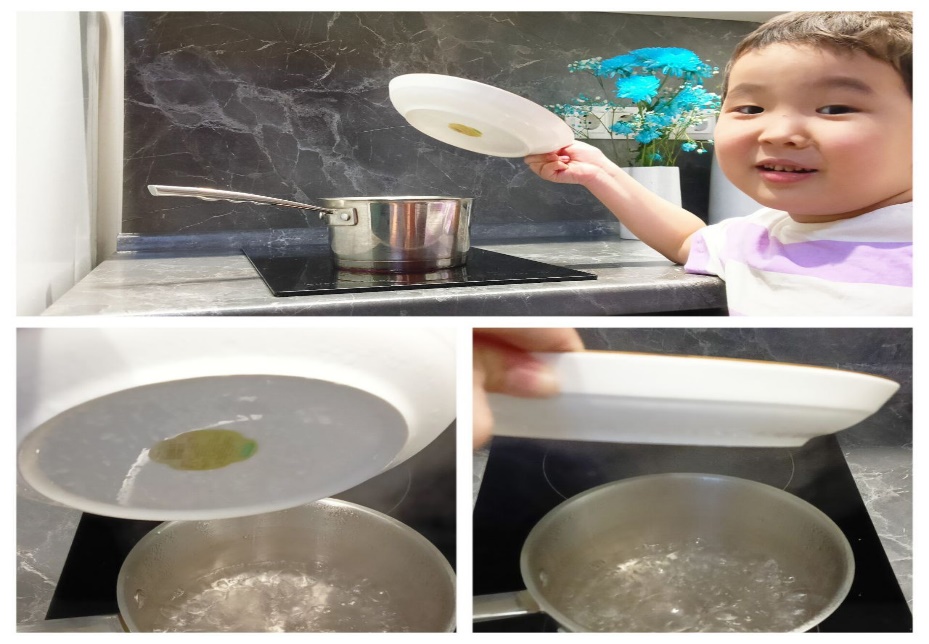 Приложение № 2Опыт1.Я  решил перелить воду из одного стакана  в  другой. Из этого я понял, что вода имеет свойство текучести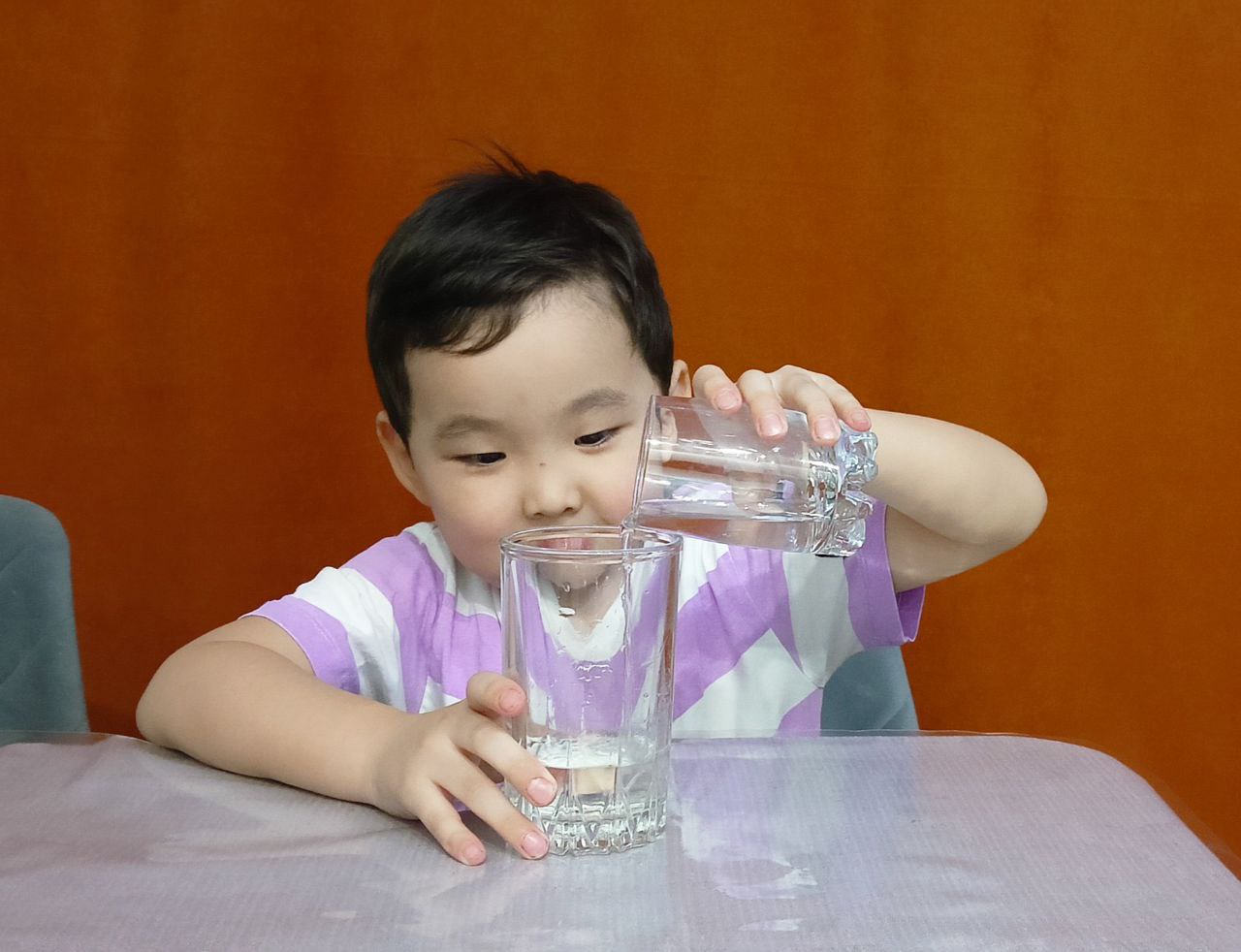 Опыт 2. Когда наливаешь воду в разную посуду, можно сделать вывод, что она  не имеет формы.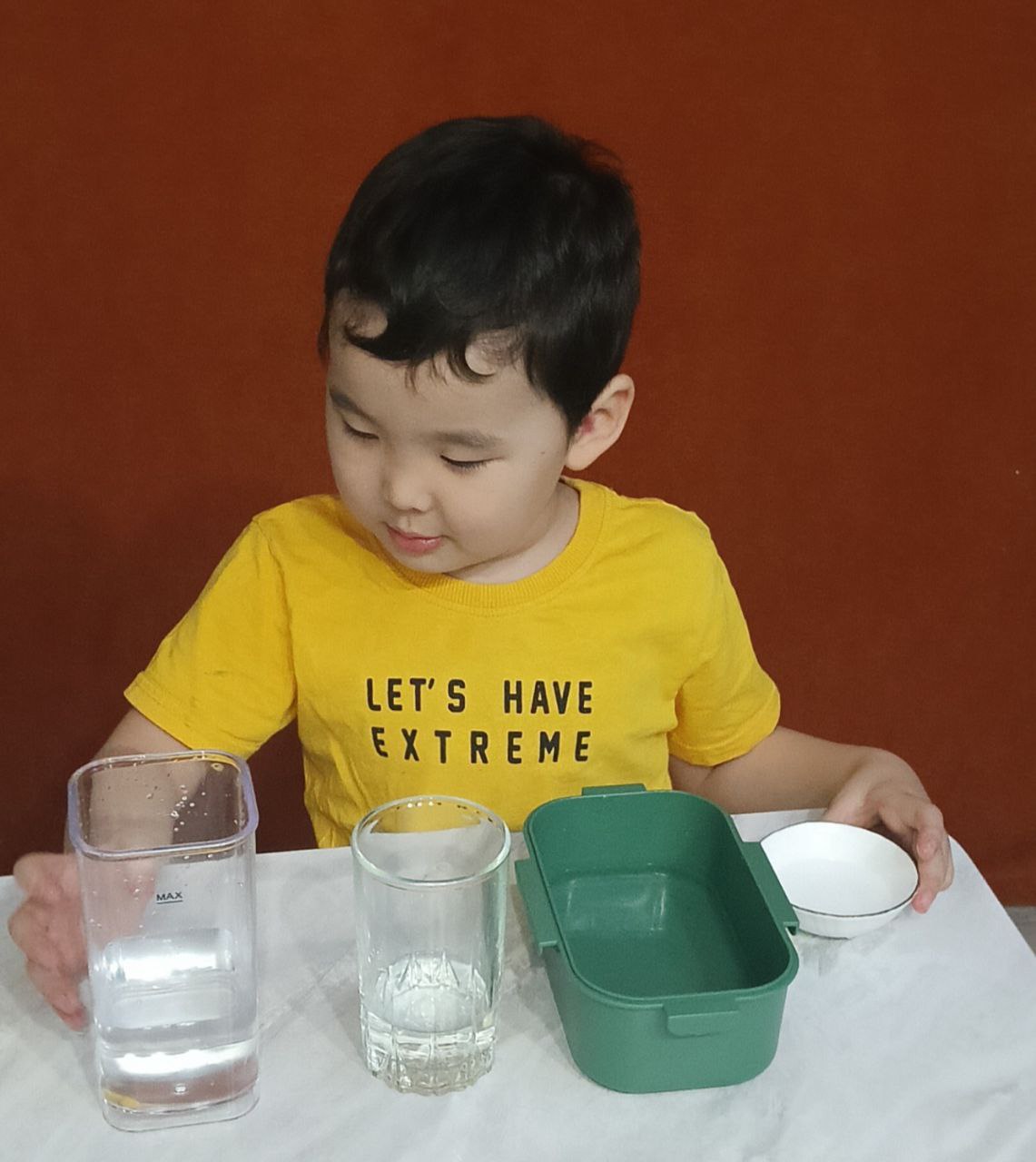 Опыт 3.    Вода бесцветна! Если поставить какой-нибудь предмет за стакан с водой, то его можно  увидеть.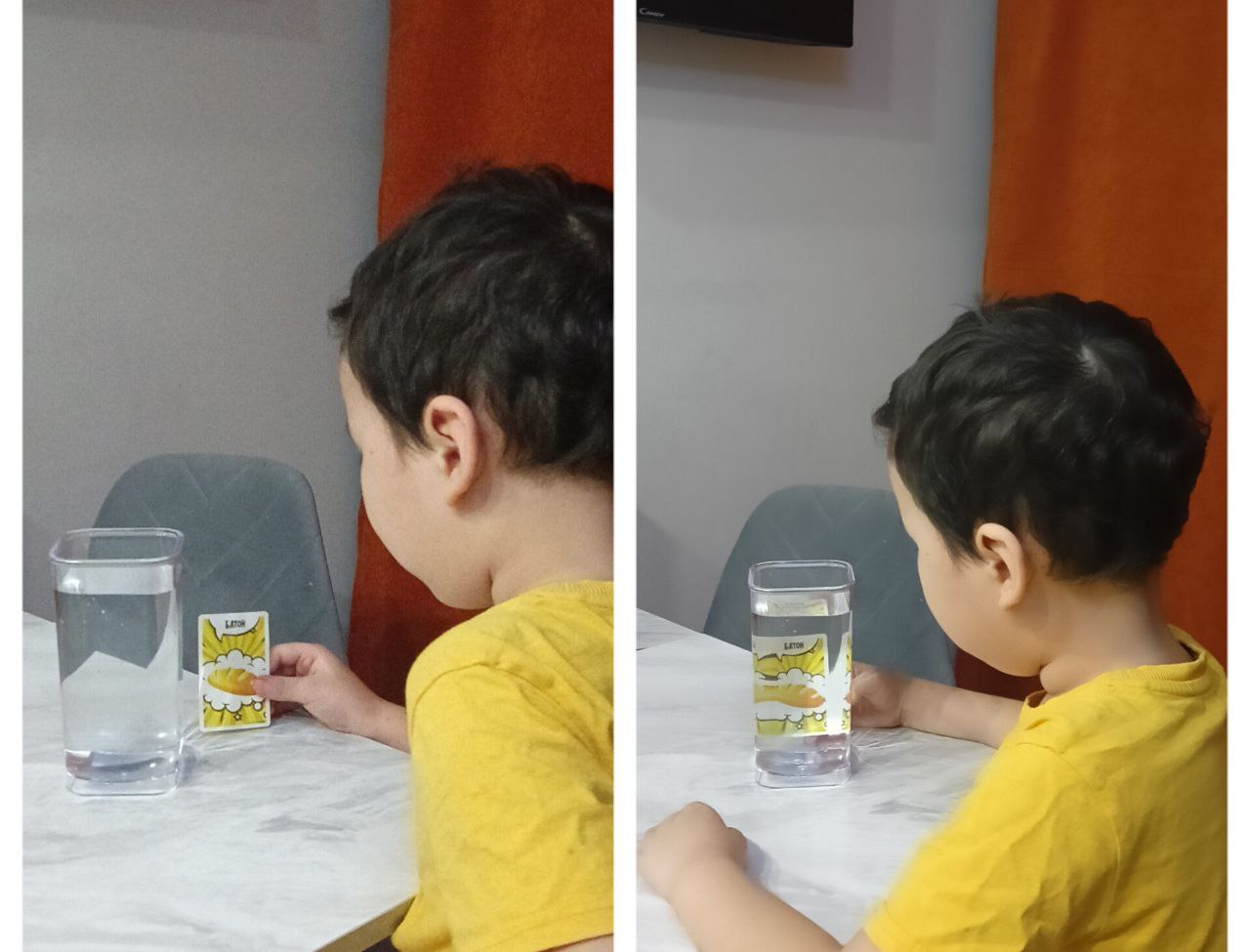 Опыт 4.У воды нет запаха!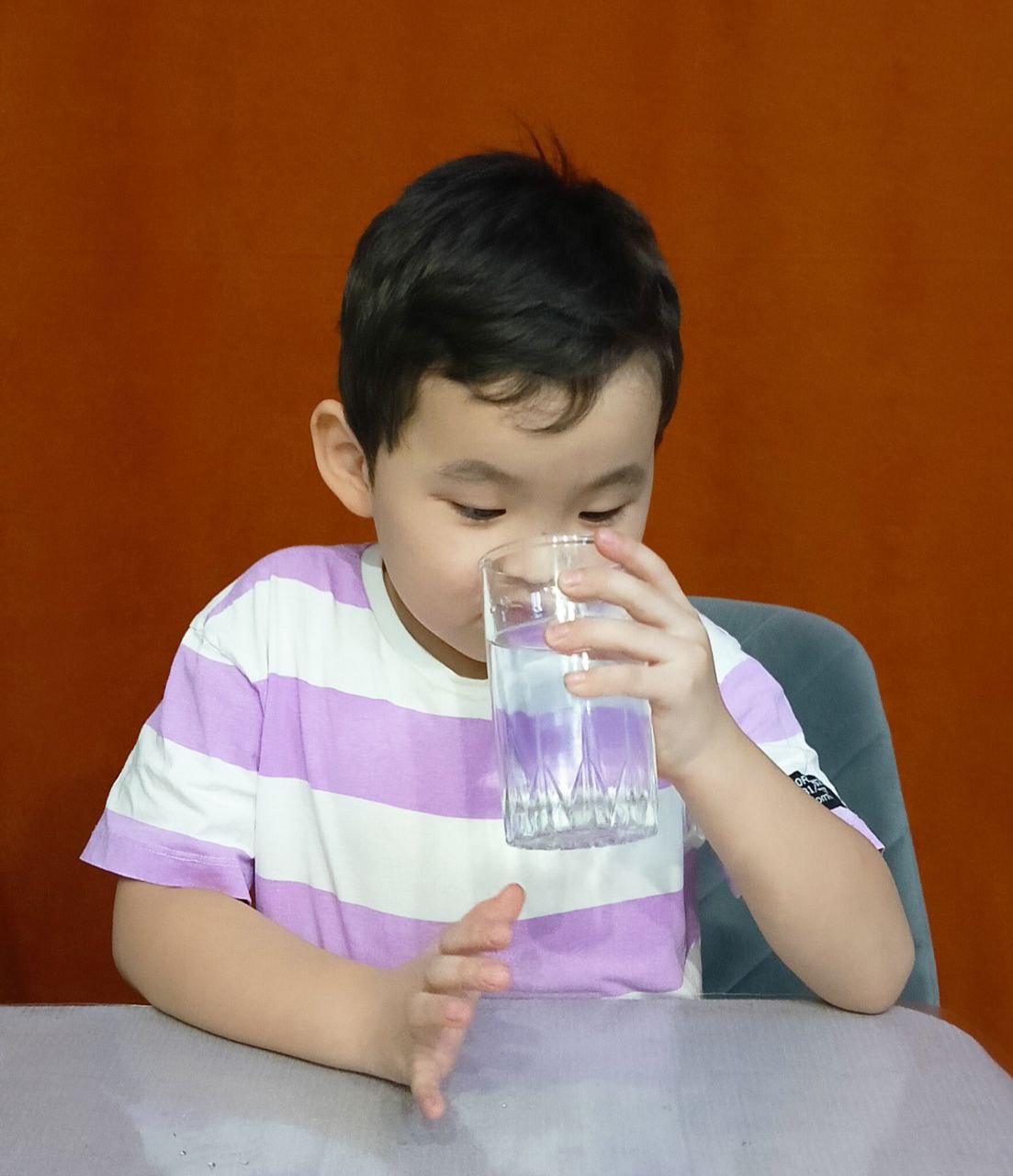 Опыт 5. Вода может быть холодной, а при нагревании тёплой и даже горячей. Будьте аккуратнее!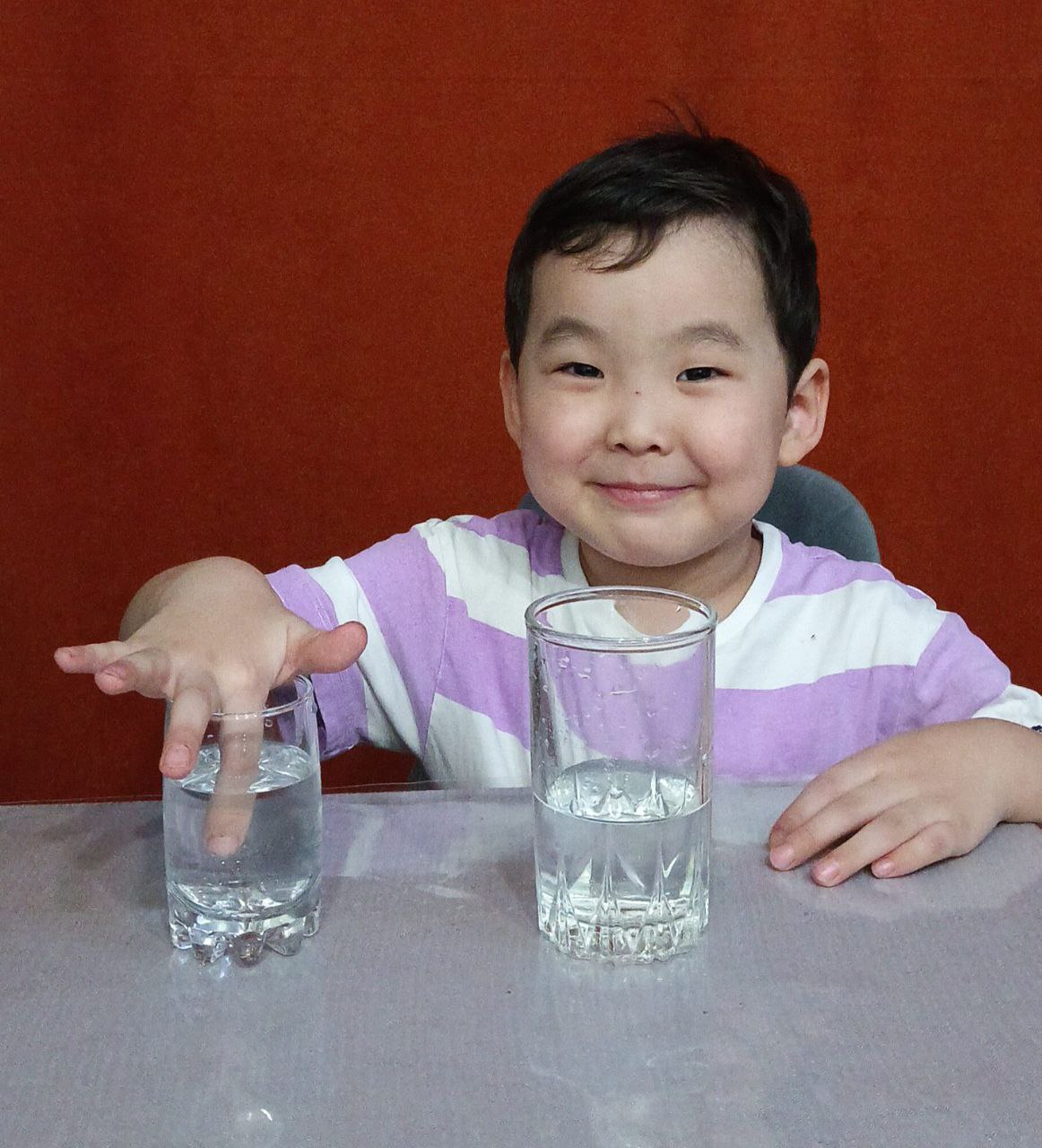 Опыт 6.Если попить воду, мы все поймём, что у воды нет вкуса! Несмотря на это я очень люблю ее пить!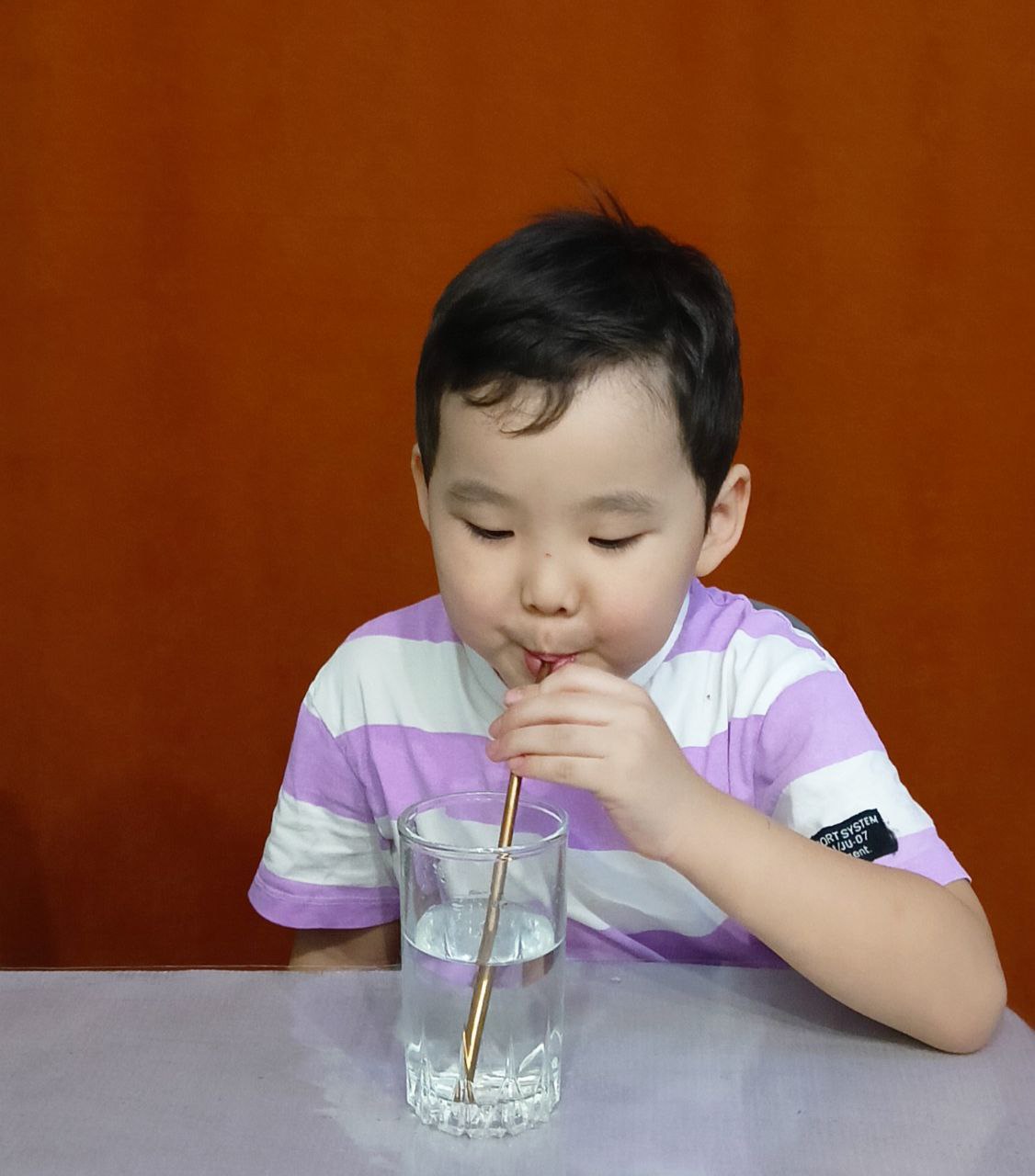 Опыт 7.Если добавить в воду соль или сахар вода станет сладкой или солёной. Сладкое мне больше нравиться! И, кстати, соль и сахар в воде хорошо растворяется. 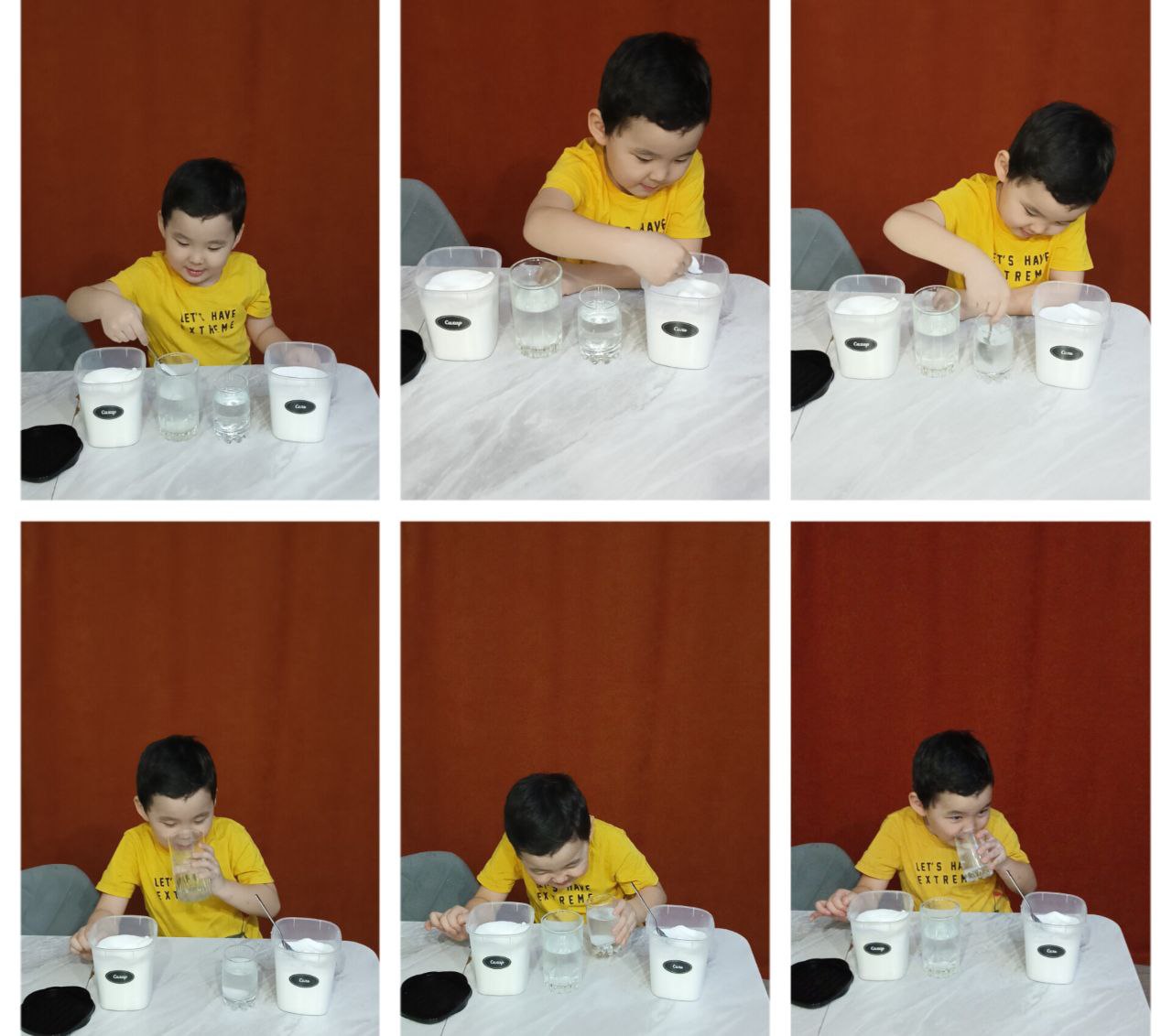 Опыт 8.  С водой можно поиграть, показывать фокусы и удивлять окружающих. Я нарисовал стрелочки и рыбу. Когда опускаешь картинки за стакан с водой и немного отдаляешь их, то картинка переворачивается. Это так интересно!  Это называется оптическая иллюзия. 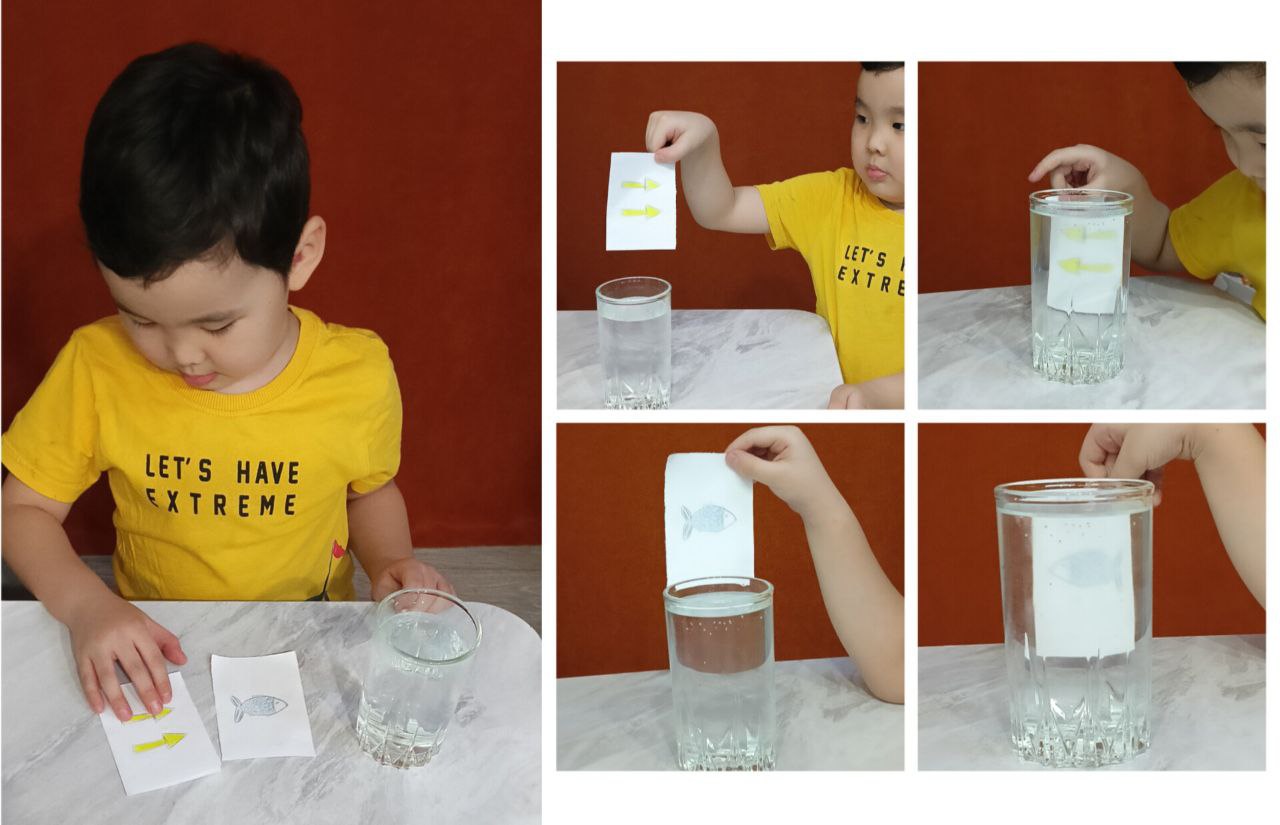 Опыт 9. Я добавил в воду акварельную краску, и, произошло волшебство! Вода стала оранжевая, как сок! Если добавить в воду краску, она меняет цвет.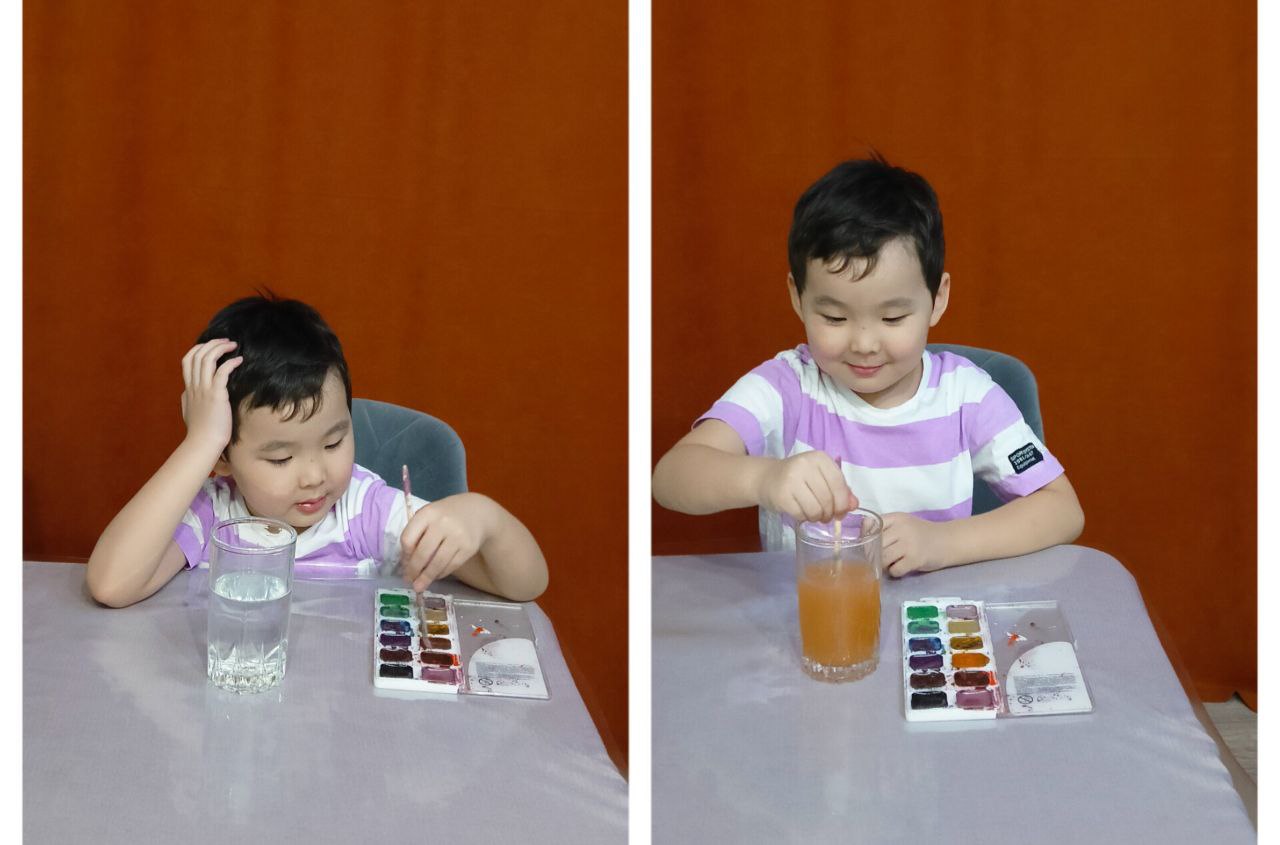 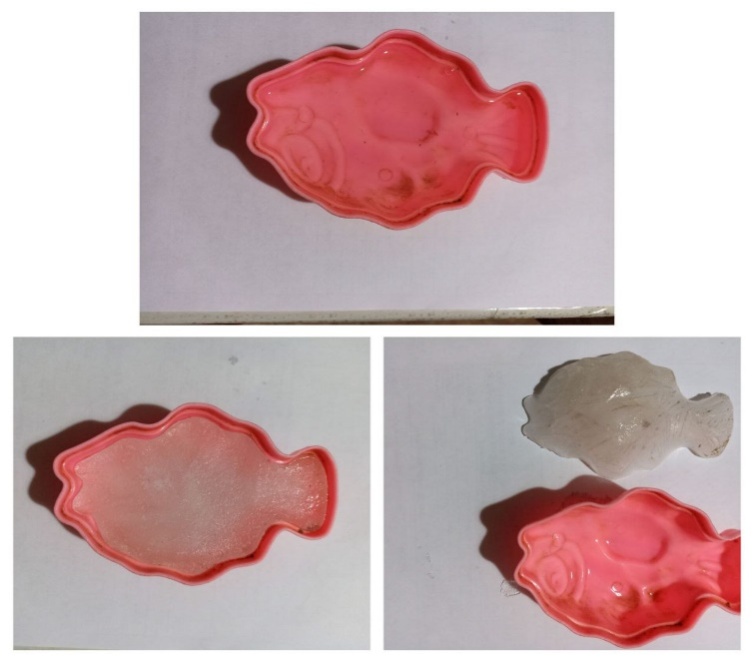 